Ministero dell’Istruzione, dell’Università e della Ricerca Ufficio Scolastico Regionale per la Lombardia 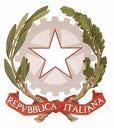 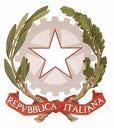 Ufficio IV - Ambito Territoriale di BresciaVia S.Antonio, 14 - 25133 Brescia - Codice  Ipa: m_piProt. MIUR AOO USPBS R.U. 18752                              del 20.12.2016Ai Dirigenti scolastici Istituti  Secondari di primo e secondo grado, statali e paritariAi Docenti referenti di competenza per oggetto Al Presidente Consiglio di Istituto ed alle componenti di rappresentanza Genitori e Studenti Ai Genitori del Forum FoPAGS Brescia              loro sedi  - P.C.Segreteria della Presidenza di Corte d’Appello di Brescia ca.brescia@giustizia.itOggetto. Corte d’Appello di Brescia: Progetto Formativo Studenti, Dirigenti e Docenti  anno scolastico  2016/2017.In applicazione degli accordi formalizzati tra la Presidenza della Corte d’Appello di Brescia e UST IV AT di Brescia con prot. MIUR.AOOUSPBS.R U(U).0010972.15-07-2016  a firma del Presidente di Corte d’Appello di Brescia Dott. Claudio Castelli e del Dirigente dell’USRL Uff IV AT di Brescia Dott. Mario Maviglia, si comunica l’attivazione del Progetto operativo condiviso (allegato).Le articolazioni  operative del Progetto sono:Giornata Europea della Giustizia civileI luoghi della Giustizia. Visita guidata al Palagiustizia di Brescia con seminario formativo per gli Istituti secondari I temi della Giustizia spiegati agli studenti degli Istituti secondari di secondo grado con sede nella città di Brescia e zone viciniori Formazione dedicata a Dirigenti scolastici e Insegnanti di ogni ordine e gradoLe tematiche, le modalità  di iscrizione e le scadenze sono riportate nel Progetto allegato.In considerazione della valenza della proposta si sostiene la massima diffusione ed adesione.Cordiali saluti.		Il Dirigente regg.
	            Mario MavigliaFirma autografa sostituita a mezzo stampa ai sensi e per gli effetti dell'art. 3, c. 2, D. Lgs. n. 39/1993Allegato: ProgettoMM/FDC Referente  Federica Di Cosimo Uff. tel. 0302012258 – mail: federica.dicosimo@istruzione.it